ПРЕСС-РЕЛИЗ
21.10.2022 г.
с. Сукко, Анапский р-н, Краснодарский край
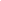 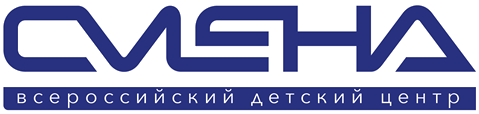 «Смена» = «Страна Героев»Во Всероссийском детском центре «Смена» стартовала образовательная программа «Страна Героев». Она реализуется в формате военно-исторического лагеря, участниками которого стали 90 ребят из десяти регионов России. Юные патриоты пройдут строевую подготовку, выполнят нормативы ГТО и примут участие в медиафестивале. Участниками военно-исторического лагеря «Страна Героев» во Всероссийском детском центре «Смена» стали 90 школьников возрасте от 12 до 17 лет из Архангельской, Волгоградской, Нижегородской, Тамбовской, Тульской, Ульяновской областей, Забайкальского края, Республики Мордовия, Республики Хакасия и Удмуртской Республики. Программа для юных патриотов стартовала 21 октября. Ее организатором выступило Российское военно-историческое общество. «Патриотическое воспитание много лет является одним из главных направлений воспитательной работы в «Смене». Но впервые в нашем Центре реализуется программа, благодаря которой дети получат углубленное представление о военной подготовке, смогут развить интерес к истории нашей страны и найти ответы на волнующие вопросы. Уверен, что такие образовательные программы будут актуальны во все времена, ведь в их основу заложено всестороннее развитие детей на основе традиционных российских духовно-нравственных ценностей», — отметил директор ВДЦ «Смена» Игорь Журавлев. «Страна Героев» — это комплекс образовательных  и спортивных мероприятий по нескольким учебным модулям:  «Военная история России», «Социальное проектирование», «Защитники», «Хранители Истории», «Медиа Победы». В рамках курса «Защитники» ребята будут изучать строевую  и тактическую подготовку, технику сборки-разборки макетов оружия, построят игровую модель военной базы и пройдут военно-патриотическую эстафету «Игры патриотов». «Медиа Победы» — это возможность попробовать свои силы в производстве цифрового контента: изучить виды медиаматериалов, основы съемки, монтажа и продвижения медиапродукта. Итоговым мероприятием модуля станет медиафестиваль «Звезда».«Хранители» займутся поисковыми работами и освоят программу по созданию музея и обелисков. В финале смены любители истории презентуют музейную военно-историческую экспозицию памятного Обелиска Героям.Участники всех тематических направлений посетят спортивные курсы, где вникнут в основы парашютного спорта, высотной и туристской подготовки, выполнят нормативы ГТО, примут участие в фестивале русских игр и тренировках по воркауту.  Кроме  того, ребята научаться работать в команде, разовьют навыки ораторского мастерства и свои лидерские качества. Открытие образовательной программы состоится 22 октября 2022 года.  В финале тематической смены каждый ребенок получит сертификат участника программы, лучшие по результатам работы в тематических направлениях будут награждены  кубками и дипломами.Программа «Военно-исторический лагерь «Страна Героев» реализуется во Всероссийском детском центре «Смена» с 21 октября по 3 ноября 2022 года.  Организаторы программы — Общероссийская общественно-государственная организация «Российское военно-историческое общество», ФГБОУ «Всероссийский детский центр «Смена». 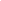 ФГБОУ ВДЦ «Смена» – круглогодичный детский центр, расположенный в с. Сукко Анапского района Краснодарского края. Он включает в себя 3 детских лагеря («Профи-Смена», «Лидер-Смена», «Арт-Смена»), на базе которых реализуется более 80 образовательных программ. В течение года в Центре проходит 16 смен, их участниками становятся свыше 13 000 ребят из всех регионов России. Профориентация, развитие soft skills, «умный отдых» детей, формирование успешной жизненной навигации – основные направления работы «Смены». С 2017 года здесь действует единственный в стране Всероссийский учебно-тренировочный центр профессионального мастерства и популяризации рабочих профессий, созданный по поручению Президента РФ. Учредителями ВДЦ «Смена» являются Правительство РФ, Министерство Просвещения РФ. Дополнительную информацию можно получить в пресс-службе ВДЦ «Смена»: +7 (86133) 93 - 520, (доб. 246), press@smena.org. Официальный сайт: смена.дети.